Charter Testing $20 Live-Streaming ServiceCharter Communications is testing a live-TV streaming service that starts at just under $20 with no sports content. Charter, which brands its online service Spectrum Stream, says the base package includes local broadcast channels and 25 cable networks, including AMC, CNN, A&E, History, TNT and Discovery. 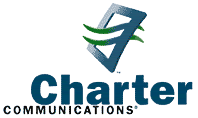 Investors.com 6.30.17http://www.investors.com/news/technology/charter-testing-20-live-streaming-service-that-skips-disneys-espn/